PROVOZNÍ ŘÁD ŠKOLNÍ TĚLOCVIČNY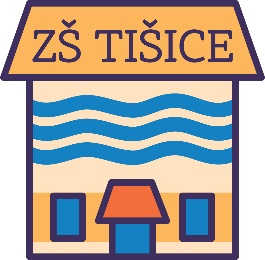 Provozní řád tělocvičny vydává v souladu s ustanovením § 165 odst. 1 písm. a) zákona č. 561/2004 Sb., o předškolním, základním, středním, vyšším odborném a jiném vzdělávání (školský zákon), ve znění pozdějších předpisů, ředitel školy.VŠEOBECNÁ USTANOVENÍProvozní řád je závazný pro všechny uživatele tělocvičny a všichni jsou povinni jej dodržovat.Před zahájením vlastní činnosti je každý povinen se seznámit s tímto Provozním řádem, požárními poplachovými směrnicemi a požárním evakuačním plánem. Přednostně využívají tělocvičnu žáci školy. Na základě předem uzavřených nájemních smluv je tělocvičnu a její zařízení povoleno využívat organizacím, spolkům, sdružením, klubům, právnickým a fyzickým osobám, přičemž přednost mají oddíly TJ Sokol Tišice a dlouhodobé pronájmy.Nájem je zpoplatněn dle podmínek stanovených nájemní smlouvou mezi pronajímatelem a nájemcem.  Užívání prostoru tělocvičny podléhá vnitřnímu řádu školy a je nezbytné při něm dbát zásad bezpečnosti, požární ochrany a hygieny.Provozovatel seznámí se zásadami BOZP provozu tělocvičny zodpovědné vedoucí jednotlivých cvičení, kteří jsou uvedeni na nájemní smlouvě, ti zodpovídají za stejné poučení svých cvičenců, ručí za jejich bezpečnost. V prostoru tělocvičny je instalován kamerový systém se záznamem.PROVOZNÍ A ČASOVÝ REŽIM TĚLOCVIČNYVlastní provoz tělocvičny je řešen na základě zpracovaného „Časového harmonogramu využití tělocvičny“, který je k nahlédnutí na webových stránkách školy. Tento harmonogram je závazný pro všechny uživatele tělocvičny, vytváří ho vedení školy, které si vyhrazuje právo jeho změn. Provozní doba tělocvičny je po celý týden od 8,00 do 22,00 hodin. Tělocvična je uzavřena v době hlavních prázdnin.Všechny cvičící složky se musí bezpodmínečně řídit stanoveným rozvrhem hodin. V případě nedodržování provozního řádu tělocvičny může být nájemní smlouva s nájemcem ukončena.PROVOZNÍ A BEZPEČNOSTNÍ ZÁSADY PŘI VYUŽÍVÁNÍ TĚLOCVIČNY ŽÁKYŽáci vstupují do tělocvičny pouze pod dohledem učitele. Žáci s momentálními zdravotními potížemi o nich informují učitele na začátku hodiny, případně okamžitě při jejich vzniku. Žáci, kteří v hodině necvičí, se řídí pokyny učitele tělesné výchovy. Žáci cvičí v tělocvičně v předepsaném cvičebním úboru a obuvi. Je přísný zákaz vstupu do haly ve venkovní obuvi!Vstup do haly je povolen pouze v obuvi se světlou podrážkou či speciální sálové obuvi. Žáci provádějí v tělocvičně jen úkony stanovené učitelem. Dodržují přesně způsoby a postupy cvičení zadané učitelem. Žáci se při cvičení chovají tak, aby neohrozili své zdraví ani zdraví spolužáků. Při cvičení nesmí mít žáci na sobě hodinky, řetízky a jiné předměty, které by mohly být zdrojem úrazu. Ukládají je na místo určené učitelem. Žáci se chovají ukázněně a dbají bezpečnostních pravidel a pokynů učitele. Žáci nesmějí opustit tělocvičnu bez povolení učitele. Učiteli hlásí též návrat (např. po použití WC). Žáci zacházejí šetrně s tělovýchovným nářadím a zařízením tělocvičny. Pokud zjistí závadu, která by mohla ohrozit bezpečnost žáků, oznámí ji neprodleně učiteli. Žáci jsou povinni nahlásit jakékoliv poranění nebo nevolnost ihned učiteli, ten úraz zapíše do knihy úrazů. Při ošetření úrazu použije lékárničku, uloženou ve vstupní chodbě tělocvičny.Žáci nesmí používat žádné nářadí a vybavení tělocvičny a manipulovat s ním bez pokynu učitele. Žákům není dovoleno zapínat a vypínat osvětlení v tělocvičně bez souhlasu učitele. Je zákaz vstupu na úklidové ochozy tělocvičny!Žáci musí udržovat pořádek v tělocvičně, nářadí vracejí pod dohledem učitele na vyhrazené místo.Žáci nesmí nosit do tělocvičny žádné jídlo, pití a žvýkačky. Ve všech prostorách tělocvičny a v celém areálu školy je zakázáno kouření, používání elektronických cigaret a požívání návykových látek. Učitel před začátkem každé hodiny zkontroluje cvičební úbor a obuv žáků.Učitel před každým cvičením zkontroluje příslušné nářadí. Případné poškození nebo závadu ihned nahlásí vedení školy. Učitel překontroluje před vstupem i při odchodu stav tělocvičny a nářaďoven. Před opuštěním tělocvičny učitel zkontroluje, zda jsou oba nouzové východy zavřené!Před odchodem zhasne osvětlení všech prostor tělocvičny a po opuštění objekt uzamkne.PROVOZNÍ A BEZPEČNOSTNÍ ZÁSADY PŘI VYUŽÍVÁNÍ TĚLOCVIČNY VEŘEJNOSTÍ Před prvním zahájením jakékoliv činnosti v tělocvičně v daném smluvním období musí být všichni cvičenci seznámeni vedoucím cvičení s tímto provozním řádem tělocvičny.Vstup do tělocvičny je povolen pouze v doprovodu vedoucího cvičení, který zodpovídá za kázeň, pořádek a bezpečnost cvičenců a je uveden v nájemní smlouvě.Je přísný zákaz vstupu do tělocvičny ve venkovní obuvi!Vstup do tělocvičny je povolen pouze v obuvi se světlou podrážkou či speciální sálové obuvi. Převlékání do sportovního úboru se provádí výhradně v určené šatně. Škola neručí za odložené cennosti.Po celou dobu cvičení bude vedoucím cvičení zajištěno uzamčení hlavního vstupu do tělocvičny a přidělené šatny.Po celou dobu činnosti v prostorách tělocvičny se cvičenci chovají ukázněně, dbají na svoji bezpečnost, neničí zařízení objektu.Jakákoliv sportovní činnost je povolena pouze v tělocvičně.V tělocvičně je povoleno hrát kopanou pouze s míčem na sálovou nebo halovou kopanou.Do tělocvičny mají cvičenci povolen přístup pouze na pokyn vedoucího cvičení, nesmí bez jeho souhlasu vstupovat do nářaďoven, manipulovat s nářadím, cvičit na jakémkoliv nářadí či používat sportovní náčiní.Je zákaz vstupu na úklidové ochozy tělocvičny!Mimoškolní zájmové činnosti mají zvlášť vymezený prostor pro ukládání tělocvičných pomůcek.Po skončení hodiny vedoucí cvičení zajistí úklid nářadí na stanovená místa.Každou vzniklou škodu hlásí vedoucí cvičení neprodleně vedení školy.Zvýšenou čistotu je třeba dodržovat na hygienických zařízeních.Platí přísný zákaz manipulovat s regulačními a ovládacími prvky (vytápění, ovládání košů, větrání, ozvučení tělocvičny bez vědomí vedoucího cvičení).Ve všech prostorách tělocvičny a v celém areálu školy je zakázáno kouření, používání elektronických cigaret a požívání návykových látek. Rovněž platí zákaz nošení jídla a pití do tělocvičny.Všechny osoby se chovají ukázněně a dbají bezpečnostních pravidel při cvičení tak, aby neohrozili své zdraví ani zdraví jiných osob. Za vlastní bezpečnost osob při využívání tělocvičny odpovídá určený vedoucí cvičení. Zodpovídá též za úrazy a řešení úrazů. Lékárničky první pomoci jsou k dispozici ve vstupní chodbě tělocvičny.Uživatel smí používat tělocvičnu výhradně pouze v době uvedené ve smlouvě.Je zakázáno uschovávat kola v chodbách i všech dalších prostorách tělocvičny.Vedoucí cvičení překontroluje před vstupem i při odchodu stav tělocvičny a vymezeného prostoru pro ukládání tělocvičných pomůcek. Před opuštěním tělocvičny vedoucí cvičení zkontroluje, zda jsou oba nouzové východy zavřené!Před odchodem zhasne osvětlení všech prostor tělocvičny a po opuštění objekt uzamkne.Tišice, 24. 8. 2023Mgr. Pavel Jelínek, ředitel